                                                                                                                  FM-PUR-06	                                        บันทึกข้อความ 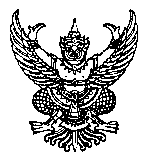 ส่วนราชการ   				             	           	โทร.		         	          	ที่                                                                                  วันที่                                                .   เรื่อง                                                                                                                                    .                 เรียน  ผู้อำนวยการกองคลัง (ผ่านหัวหน้างานพัสดุ)	ด้วย สำนักงาน/กอง/ศูนย์  	             						 มีความประสงค์ขอดำเนินการจัดซื้อ/จัดจ้าง  วัสดุ  ครุภัณฑ์  ปรับปรุง/ซ่อมแซม อื่นๆ 		เพื่อ 												จำนวน  	     	รายการ ซึ่งได้รับจัดสรรงบประมาณจาก เงินอุดหนุน เงิน มธ. เงินกองทุน แผนงาน/โครงการ         รายการ 							 วงเงินงบประมาณที่ได้รับจัดสรร		      บาท	ทั้งนี้ ขอแต่งตั้งผู้กำหนดร่างขอบเขตของงานหรือรายละเอียดคุณลักษณะเฉพาะของพัสดุที่จะซื้อหรือจ้าง ดังมีรายนามต่อไปนี้นาย/นาง/นางสาว 							
ตำแหน่ง	  			เป็นประธานกรรมการกำหนดคุณลักษณะนาย/นาง/นางสาว 							
ตำแหน่ง						เป็นกรรมการกำหนดคุณลักษณะนาย/นาง/นางสาว 							
ตำแหน่ง						เป็นกรรมการกำหนดคุณลักษณะและขอเสนอรายชื่อคณะกรรมการตรวจรับพัสดุ มีรายนามดังต่อไปนี้นาย/นาง/นางสาว 						
ตำแหน่ง	   					เป็นประธานกรรมการตรวจรับพัสดุนาย/นาง/นางสาว      						
ตำแหน่ง						เป็นกรรมการตรวจรับพัสดุนาย/นาง/นางสาว     						
ตำแหน่ง						เป็นกรรมการตรวจรับพัสดุ	พร้อมกันนี้ ได้จัดทำและลงนามรับรองขอบเขตของงานหรือรายละเอียดคุณลักษณะเฉพาะของพัสดุที่จะซื้อหรือจ้าง รายละเอียดปรากฏตามเอกสารที่แนบ	จึงเรียนมาเพื่อโปรดพิจารณา						(		  			 )				     ผู้อำนวยการสำนักงาน/กอง/……………………………………………                                                                                                                  FM-PUR-08ขอบเขตของงานหรือรายละเอียดคุณลักษณะเฉพาะการจัดซื้อ/จัดจ้าง	  			โดยให้ใช้หลักเกณฑ์  						ในการพิจารณาคัดเลือกข้อเสนอกำหนดเวลาที่ต้องใช้พัสดุหรือให้งานแล้วเสร็จ			วันลงชื่อ  	  	  	  	ประธานกำหนดคุณลักษณะ	ลงชื่อ  	  	  	      ผู้รับรองคุณลักษณะ      (  	  	  	  	)			     (				)ตำแหน่ง							ตำแหน่ง				ลงชื่อ  	  	  	     กรรมการกำหนดคุณลักษณะ	ลงชื่อ  		        กรรมการกำหนดคุณลักษณะ      (  	  	  	  	)			     (				)ตำแหน่ง							ตำแหน่ง				หมายเหตุ : กรณีวงเงินไม่เกิน 100,000 บาท สามารถแต่งตั้งผู้กำหนดรายละเอียดคุณลักษณะและผู้ตรวจรับพัสดุ จำนวน 1 คน โดยผู้กำหนดรายละเอียดคุณลักษณะและผู้ตรวจรับพัสดุ สามารถเป็นบุคคลเดียวกันได้ลำดับที่รายการจำนวน/หน่วยคุณลักษณะเฉพาะ